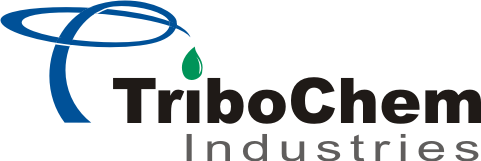 Date: 14/01/2017To,M/s. Kind Attn: MrSubject: Introduction of Die release agent for forging application.Dear Sir,TriboChem Industries is a highly-specialized firm fully committed to solve the lubricant problems affecting today’s sophisticated metal working industry. We have the knowledge and expertise to solve and improve any metal working operation from the point of view of the lubricant aspects. Operations involving ferrous and non-ferrous metal can be assured of our help our line of die release agents and parting compounds have been successfully introduced at numerous operations involving.Triforge C1 – Water miscible hot forging lubricant is made of consistent, fine particle size graphite powder used in Extrusion forging, Precision forging, Hot and warm forging of ferrous metals, Mechanical and hydraulic press and hammer works, designed for flood, spray and swab application. In addition to our wide range of quality products we provide· Special formulations for your specific jobs.· On time deliveries.· Highly competitive prices.· Guaranteed technical assistance.In short, our company does whatever possible to help the industry to produce more and better at the best competitive market business options. We guarantee to provide,· Increased productivity· Better die life· Higher quality parts· Improved metal flow· Less maintenanceThe Triforge line of metal forming lubricants is designed for the lubrication and protection of dies and billets during hot and warm forging processes. These water-based products help increase die-life, improve productivity and enhance parts quality. Triforge C1 effectively wets dies at elevated temperatures in both hammer and press forging operations. Used as billet coating to prevent scaling during preheating and provide effective lubrication during subsequent forging.We are confident that our product will enhance your productivity and economy and with the mutual commitment towards better environment.Thank you for your consideration,With warm regards,For TriboChem Industries,

Vinod G Kini 9560078811